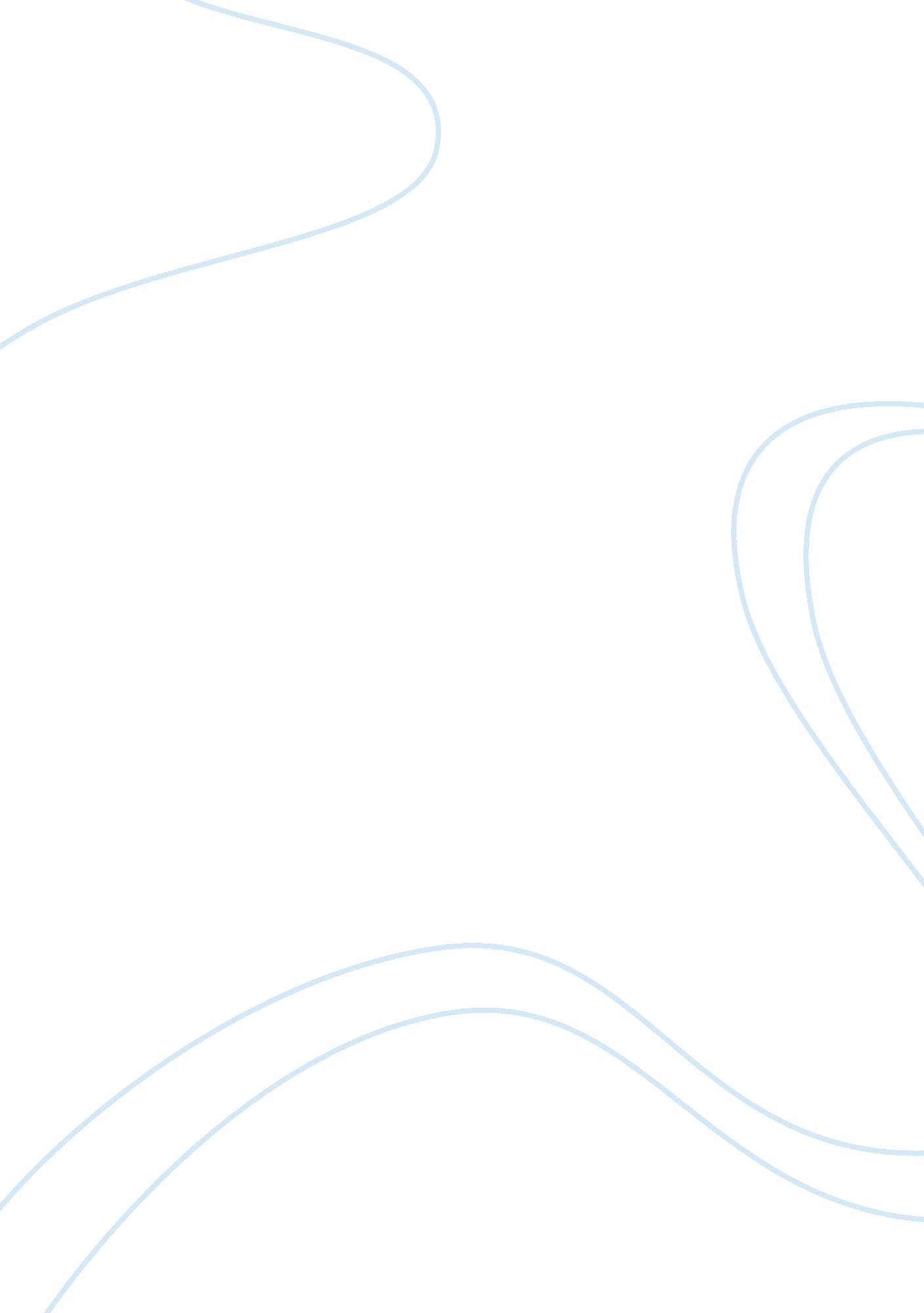 Free personal statement on health education programSociology, Poverty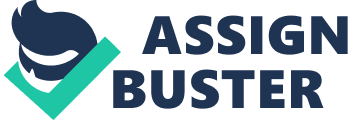 I am writing to give some background for my application to the master’s program in Health Education at UNI. I have been interested in health education since I was in high school; several members of my family have worked in health-related professions. Two of my aunts were nurses in emergency rooms, and my grandfather was a general practitioner for over forty years. Growing up, I would always hear from my grandfather about how the people who came into his office for appointments took such poor care of themselves, with their lack of physical activity and poor nutritional choices. My aunts have helped people in emergency rooms who have simply let chronic health problems get to the point where they became emergencies. 
The stories from my family members have inspired me to pursue health education as a calling of my own. By educating people about the necessity of leading healthy lifestyles, I can make a difference for the generations to come. Obesity is already a worrying trend, especially in the United States but also throughout the Western world, and as more and more work involves the use of computers as opposed to physical labor, lifestyles will become increasingly sedentary. Health education will become increasingly important if we as a society are to maintain our overall health in the face of these changes. 
I am aware of the fine reputation of UNI, and the master’s degree program here will help me reach my personal and professional goals in health education. I believe that I bring considerable experience and insight to the program, so I will be a valuable class member. 
I look forward to discussing my candidacy for the program with you at your earliest convenience. 